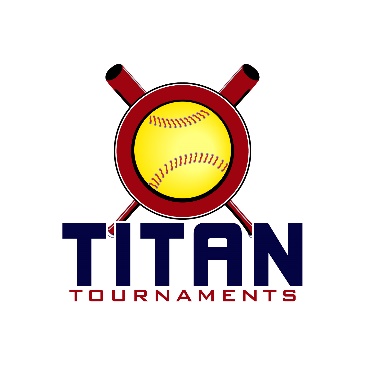            Thanks for playing ball with Titan!	
Park Address:  Burnt Hickory Park - 8650 Cartersville Hwy, Dallas, GADirector: David – 601-573-3669Format: 3 seeding games + single elimination bracket playRoster and Waiver Forms must be submitted to the onsite director upon arrival and birth certificates must be available on site in each head coach’s folder.Entry Fee - $375
Team Gate Fee - $125
Sanction $35 if unpaid in 2022Please check out the How much does my team owe document.Run rule is 15 after2, 12 after 3, 10 after 4, 8 after 5. Games are 7 innings if time permits.Pitching rule overview – 1. The pitcher’s pivot foot shall maintain contact with the pitcher’s plate until the forward step. Note: a pitcher may take a step back with the non-pivot foot from the plate prior, during, or after the hands are brought together. 
2. Illegal Pitch – Is a ball on the batter. Note: Runners will not be advanced one base without liability to be put out.The on deck circle is on your dugout side. If you are uncomfortable with your player being that close to the batter, you may have them warm up further down the dugout, but they must remain on your dugout side.
Headfirst slides are allowed, faking a bunt and pulling back to swing is allowed.Runners must make an attempt to avoid contact, but do not have to slide.
Warm Up Pitches – 5 pitches between innings or 1 minute, whichever comes first.Coaches – one defensive coach is allowed to sit on a bucket or stand directly outside of the dugout for the purpose of calling pitches. Two offensive coaches are allowed, one at third base, one at first base.
Offensive: One offensive timeout is allowed per inning.
Defensive: Three defensive timeouts are allowed during a seven inning game. On the fourth and each additional defensive timeout, the pitcher must be removed from the pitching position for the duration of the game. In the event of extra innings, one defensive timeout per inning is allowed.
An ejection will result in removal from the current game, and an additional one game suspension. Flagrant violations are subject to further suspension at the discretion of the onsite director.New to 2022: The pitcher’s pivot foot when pushing off may drag in contact with the ground, but both feet being in the air is also allowed. Note: A pitcher may not “crow hop”, also known as re-planting their pivot foot to push off a second time.*Seeding Schedule*Seeding Games are 70 minutes finish the inning*Please be prepared to play at least 15 minutes prior to your team’s scheduled start times*Bracket ScheduleBracket Games are 75 minutes finish the inningNew to 2022: The pitcher’s pivot foot when pushing off may drag in contact with the ground, but both feet being in the air is also allowed. Note: A pitcher may not “crow hop”, also known as re-planting their pivot foot to push off a second time.*Seeding Schedule*Seeding Games are 70 minutes finish the inning*Please be prepared to play at least 15 minutes prior to your team’s scheduled start times*Bracket ScheduleBracket Games are 75 minutes finish the inningTimeFieldGroupTeamScoreTeam12U – Burnt Hickory Park 12U – Burnt Hickory Park 12U – Burnt Hickory Park 12U – Burnt Hickory Park 12U – Burnt Hickory Park 12U – Burnt Hickory Park 8:452Titan 12UGA Trouble3-8ATL Patriots8:453Spartan 12UATL Patriots 20100-92010 WC Extreme10:052Titan 12UGA Trouble1-8East Cobb Essex10:053Titan 12UATL Flames7-1ATL Patriots11:252Spartan 12UATL Patriots 20100-6Premier P/C11:253Spartan 12UNorth GA Wolfpack1-112010 WC Extreme12:452Titan 12UEast Cobb Essex6-1ATL Patriots12:453Titan 12UGA Trouble1-1ATL Flames2:052Spartan 12UNorth GA Wolfpack13-0ATL Patriots 20102:053Spartan 12UPremier P/C3-12010 WC Extreme 3:252Titan 12UATL Flames2-14East Cobb Essex3:253Spartan 12UNorth GA Wolfpack2-4Premier P/CDay/TimeFieldGroupTeamScoreTeam12U Gold Bracket 12U Gold Bracket 12U Gold Bracket 12U Gold Bracket 12U Gold Bracket 12U Gold Bracket 4:452Game 1Titan 1Edge10-5Spartan 2Extreme6:102Game 2 Titan 2Flames13-0Spartan 1Premier7:352Game 3C-ShipWinner of Game 1Edge4-3Winner of Game 2FlamesDay/TimeFieldGroupTeamScoreTeam12U Silver Bracket 12U Silver Bracket 12U Silver Bracket 12U Silver Bracket 12U Silver Bracket 12U Silver Bracket 4:453Game 1Titan 3Atl Patriots13-1Spartan 4Patriots 20106:103Game 2Titan 4GA Trouble 0-1Spartan 3Wolfpack7:353Game 3C-ShipWinner of Game 1Atl Patriots4-1Winner of Game 2WolfpackTimeFieldGroupTeamScoreTeam14U – Burnt Hickory Park14U – Burnt Hickory Park14U – Burnt Hickory Park14U – Burnt Hickory Park14U – Burnt Hickory Park14U – Burnt Hickory Park8:454TitanGA Trouble11-1GA Eclipse8:455TitanGA Prime10-3GA Classics10:054SpartanWest Cobb Extreme4-3EC Bullets10:055SpartanDecatur Venom6-5North GA Freedom11:254TitanGA Trouble8-0GA Classics11:255TitanGA Prime1-2GA Eclipse12:454SpartanWest Cobb Extreme1-10North GA Freedom12:455SpartanDecatur Venom3-6EC Bullets2:054TitanGA Trouble 9-2GA Prime2:055TitanGA Eclipse9-5GA Classics3:254SpartanEC Bullets4-0North GA Freedom3:255SpartanWest Cobb Extreme4-9Decatur VenomDay/TimeFieldGroupTeamScoreTeam14U Gold Bracket 14U Gold Bracket 14U Gold Bracket 14U Gold Bracket 14U Gold Bracket 14U Gold Bracket 4:454Game 1Titan 1 SeedTrouble6-9Spartan 2 SeedVenom6:104Game 2Spartan 1 SeedBullets4-0Titan 2 SeedEclipse7:354Game 3C-ShipWinner of Game 2Bullets7-9Winner of Game 1VenomDay/TimeFieldGroupTeamScoreTeam14U Silver Bracket 14U Silver Bracket 14U Silver Bracket 14U Silver Bracket 14U Silver Bracket 14U Silver Bracket 4:455Game 1Titan 3 SeedPrime2-3Spartan 4 SeedExtreme6:105Game 2Spartan 3 SeedFreedom7-6Titan 4 SeedClassics7:355Game 3C-ShipWinner of Game 1Extreme6-1Winner of Game 2Freedom